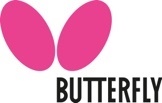 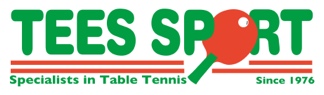 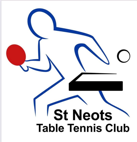 BUTTERFLY ST NEOTS 2 STAR JUNIOR OPEN TABLE TENNIS TOURNAMENTWith events for: Juniors, Cadets, Under 13’s and Under 11’s.Approved by the Table Tennis England & Cambridgeshire County TTAThe tournament is included in the Computer Ranking SchemeTo be held at:  St Neots Table Tennis Club, New Street, St Neots, Cambridgeshire PE19 1RUOn: Saturday 6th May 2023Doors will open at 8am and play will start at 8.45am CLOSING DATE for entries:  Thursday 20th April 2023Tournament Referee: Dan Bullen (TR)Deputy Referee Cathy Steeples (TR)Tournament Organiser:  Carol Miles (TO4) E-mail: carolmilestt@yahoo.comOrganizing Committee:  Dave Cochrane (TO4), Dan Bullen (TO2), Carol Miles (TO4), and Matthew Pryke (TO2)PROVISIONAL SCHEDULE: A playing schedule will be confirmed in due course and subject to the entries received, the draft schedule may be altered significantly should the events be over-subscribed.Draft schedule:Saturday 6th May 202308.45	Boys & Girls Under 11 Groups & Knockout rounds 08.45 	Boys & Girls Cadet Groups & Knockout rounds 13.30	Boys & Girls 13 Groups & Knockout rounds 13.30	Girls Junior Girls Groups & Knockout rounds15.30	Boys Junior Groups & Knockout rounds 7pm	Event ConcludesTOURNAMENT INFORMATION: 1. All entries must be emailed  to: Carol Miles on: carolmilestt@yahoo.com ; by no later than Thursday 20th April 2023, with email address provided, or if not possible, a telephone number.  2. The draw will be held on Wednesday 3rd May 2023 . No entry will be accepted after the draw has been made.3. If it becomes necessary to restrict entries, priority will be given in order of receipt. Emailed/late entries will only be accepted if there is still space in the draw after the closing date. 4. Competitors will be informed by email (if email address provided) or by phone of the times of their opening matches immediately after the draw.5. There will be refreshments including light snacks (hot and cold) and sandwiches available for purchase on the day, together with ample free parking (at owners’ risk). There are changing room facilities at the table tennis club.6. Play throughout will take place on 6 Butterfly Centerfold 25 Tables which; Butterfly Nets & Posts and with Butterfly scoring machines. 7. Play will be with Butterfly R40 3 Star white 40+mm balls (plastic). 8. 6 x Tables will be individually courted. Court Size: 9m X 5m, enclosed by surrounds; Minimum ceiling height: 3.6m.9. Lighting is with general LED lighting at a minimum height of 3m.10. The venue has sprung wooden flooring covered by Taraflex flooring.11. There will be no admission charge. 12. The results from this tournament will qualify for Table Tennis England Computer ranking points.13. Medals or trophies will be awarded to winners and runners-up for all events. 14. Parents & coaches are asked to ensure their children/players do not wander around the building unsupervised. 15. Please note that once an entry is received, no refunds will be offered under any circumstances, other than when the player does not get into the event due to it being over-subscribed or withdraws due to a medical condition, supported with a medical letter.16. Entrants will need to be flexible with timings, as you will not know what time you are on, until after the closing date. 17. Doping control tests may take place.18. Entry forms are available from the TTE website, from Carol Miles or Dan Bullen.19. All participants and attendees at Table Tennis England events are subject to Table Tennis England Codes of Conduct.  Please see https://www.tabletennisengland.co.uk/about-us/safeguarding/safeguarding-codes-of-conduct-and-terms-of-reference/20. TTE, the Organisers and the Referee will not tolerate bad language or verbal abuse of volunteers, officials, staff, or venue staff, nor a failure to follow the operational directions of stewards and event staff. We will treat all such instances extremely seriously and will take disciplinary action if necessary. For further details, please see the Table Tennis England Workforce Protection Policy https://www.tabletennisengland.co.uk/about-us/policies-and-procedures/21. Photo/livestreaming: St Neots Table tennis Club may be taking photos and live streaming matches during this event which may include (but not limited to), using them in our printed and online platforms, social media, press releases and funding applications. If you do not give permission to take photographs and/or video of you (or individuals for whom you are legally responsible), please contact Carol Miles on carolmilestt@yahoo.com  Please be aware that we follow the Table Tennis England’s Photo and live streaming Policy: https://www.tabletennisengland.co.uk/about-us/safeguarding/photography-guidelines/22. All entries and event details are subject to COVID-related restrictions, or protocols that Table Tennis England may deem necessary. Venues used for events may impose COVID restrictions that go beyond government guidance.TOURNAMENT REGULATIONS: 1. TTE Regulations Part A (Regulated Competitions) and Part B (Tournament Regulations) apply to the tournament.2. ITTF Regulations for International Competitions apply to the tournament except where otherwise specified in TTE Regulations Parts A or B, or in this form.3. Every entrant must be affiliated as a Compete Plus Member or provide proof of being a member of another National Association affiliated to the ITTF and is not affiliated to TTE. An entrant only affiliated as a Compete Member may enter the tournament upon payment of the appropriate Single Competition Licence fee with their entry form.4. Completion and submission of this Entry Form signifies agreement by the entrant to theconditions of the competition, including any variations of ITTF regulations.5. All matches shall be the best of five games up to 11, all event categories will run in the same format.Groups will have 3-4 players in each group, with top 2 in each group going through to the knock-out rounds. The final order in a Group shall be decided as per ITTF Regulation 3.7.5. The format may be varied at the discretion of the referee subject to entries received.6. Competitors may enter only two events subject to eligibility (one in the morning and one in the afternoon).7. Competitors must report to Control on arrival and must not leave the hall without obtaining permission from the referee. Players absent when called upon to play are liable to be scratched. 8. The Organiser reserves the right to cancel any event if entries are lowers than 4 and may merge with a similar event where possible.9. There will be no separate practice facilities. Competitors will be permitted to practice on match tables at the discretion of the Referee.10. All competitors may be required to umpire at least one match in each event entered. No assistant umpire will be appointed at any stage. 11. Doping shall not take place either before or during play. 12. No gluing up will be allowed in the building. 13. No competitor or official shall engage in betting on players or matches. 14. Match results will be submitted for inclusion in the Table Tennis England computer ranking scheme.15. All competitors must have been born in 2004 or later for Junior events, born in 2008 or later for Cadet events,born in 2010 or later for Under 13 events or born in 2012 or later for Under 11 events. 16. Playing clothing shall consist of a shirt and shorts, trousers, leggings, or skirt, or a one-part sports outfit, socks and playing shoes; a sports hijab may also be worn. Other garments shall not be worn during play except with the permission of the referee. ITTF 3.2.2.1 amended 8 The main colour of a shirt, shorts, trousers, or skirt, other than sleeves and collar of a shirt, shall be clearly different from that of the ball in use. ITTF 3.2.2.2 amended.17. The referee’s decision shall be final on a point of law or any questions arising not provided for in these regulations, or in any dispute as to the interpretation thereof. Decisions on points of fact by an umpire appointed by the Referee shall be final.DIRECTIONS & MAP:For satnav use postcode PE19 1AE. We are next to the rugby club on new street.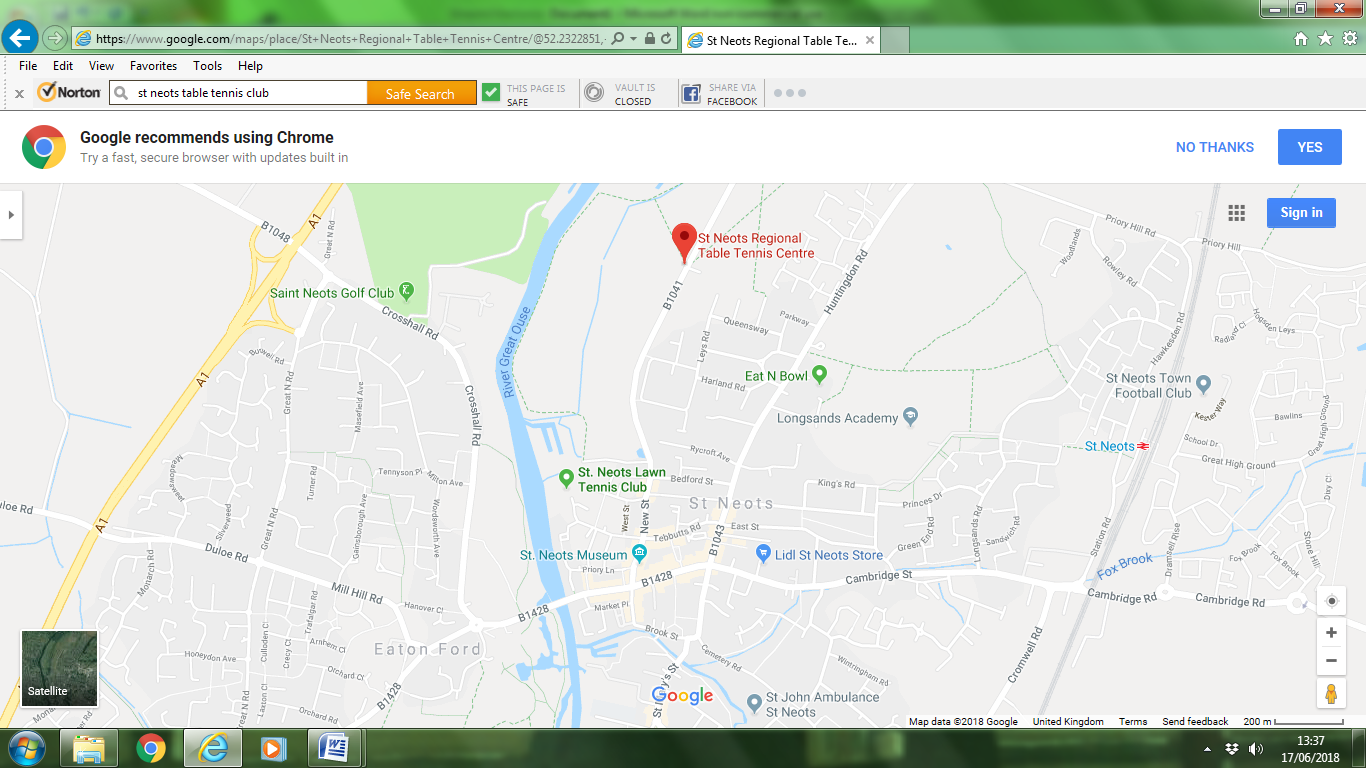 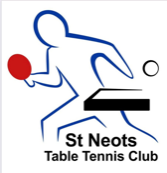 BUTTERFLY ST NEOTS 2 STAR JUNIOR OPEN  TABLE TENNIS TOURNAMENTOn: Saturday 6th May 2023A separate entry form must be completed by each player and be sent by EMAIL to: Carol Miles on: carolmilestt@yahoo.com Entries to be received, no later than Thursday 20th April 2023 with an email address provided, or if not possible, a telephone number.   All entrants should ensure that they have read the regulations, which apply to this tournament. PLEASE COMPLETE NEATLY IN BLOCK CAPITALS. 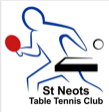 Please enter me for the following Events:Please note that entries will only be accepted with form correctly filled out and with your payment. (Please ensure you include ALL Fees applicable (Entry fee per event + Admin fee + Ranking Levy) Our preferred payment is via BACS, please see account details below:Account Name:  St Neots Table Tennis ClubAccount number: 58701768 / Sort Code: 30-94-47To help us track your payment, please use the following Reference for your BACS payment:  Reference:   MAY - Player name & TTE membership number(Example:  MAY- C MILES – 12345)  No Entry will be accepted unless the following undertaken is signedI undertake to observe the regulations of the tournament, to abide by the decisions of the Referee, and to fulfil the schedule of play arranged for me unless prevented from doing so by circumstances beyond my control and accepted as such by the Referee.
Table Tennis England require consent to the use of personal data in the administration of this competition, in accordance with the TTE Privacy Policy; the information will be shared where necessary with the organisers and event committee. For a player under sixteen this consent must be given by a parent or guardian, who must also confirm agreement to the player’s participation in the competition. The TTE Privacy Policy is at https://www.tabletennisengland.co.uk/privacy-policy/

If player is 16 or over: 
Data Protection: I am the player named above and I consent to the use by TTE of my personal data in the administration of this competition.

Signed by player:______________________________        Date:_____________________________

If player is under 16: 
Data Protection & Activity Consent: I have  legal responsibility for the player named above and I consent to his/her participation in the competition, and to the use by TTE of his/her personal data in its administration.
Player name: (block capitals) _____________________________________________Name of Parent or Guardian: (block capitals)_____________________________________________

Relationship to player: _________________________________________________

Signed:______________________________________        Date:_____________________________

If player is under 18The UK Anti-Doping Rules apply to all persons entering an event or competition, for whichever is the longer of a) the length of their membership or licence period; or b) 12 months from the date of their participation, whether or not the entrant or licence holder is a citizen of, or resident in, the UKA player under 18 may not participate in a Table Tennis England event or competition unless a parent or guardian of that player has consented to testing of that player in the following form:

Anti-Doping Acknowledgment: I have legal responsibility for the player named above and I confirm that I have read the TTE Anti-Doping Regulations (Appendix P) and that I hereby acknowledge that the player is bound by these Regulations.

Name of Parent or Guardian: (block capitals)_____________________________________________

Relationship to player: _______________________________________________________________

Signed:______________________________________        Date:_____________________________

St Neots Table Tennis Club Is Proud To Be Sponsored ByCompetitor’s Full Name                            Male/FemaleCompetitor’s Full Name                            Male/FemaleDate of BirthAddressAddressAddressTelephone NumberTTE Membership / Player Licence Number:  TTE Membership / Player Licence Number:  Email Address (Write BLOCK CAPITALS CLEARLY):[SAE must be provided if no email address provided]Email Address (Write BLOCK CAPITALS CLEARLY):[SAE must be provided if no email address provided]Email Address (Write BLOCK CAPITALS CLEARLY):[SAE must be provided if no email address provided]If not affiliated to TTE, name of National Association:If not affiliated to TTE, name of National Association:If not affiliated to TTE, name of National Association:County of Affiliation:County of Affiliation:Name of Club: Please detail any relevant disability, accessibility, or health issues:Please detail any relevant disability, accessibility, or health issues:Saturday 6th May 2023 Events FeeEntryJunior Boys Singles  (Afternoon)£15.00£Junior Girls Singles   (Afternoon)£15.00£Cadet Boys Singles   (Morning)£15.00£Cadet Girls Singles (Morning)£15.00£Under 13 Boys Singles (Afternoon)£15.00£Under 13 Girls Singles (Afternoon)£15.00£Under 11 Boys Singles (Morning)£10.00£Under 11 Girls Singles (Morning)£10.00£Administration fee£4.00£       4.00Basic Ranking and Table Tennis England Tournament levies (£2 Tournament levy plus £1 per event for ranking levies)Basic Ranking and Table Tennis England Tournament levies (£2 Tournament levy plus £1 per event for ranking levies)                                              1x Event = £3.00 or£3.00£                                              2x Events = £4.00£4.00£If you only hold a TTE Compete membership, you must purchase a Single Competition Licence  - £5.00 If you only hold a TTE Compete membership, you must purchase a Single Competition Licence  - £5.00 £Total fees enclosed: £